对外经济贸易大学统计学院 2021 年全国优秀大学生统计夏令营相关说明经对外经济贸易大学统计学院夏令营工作小组审核，2021年暑期夏令营录取名单已确定，名单见附件。 现将相关事宜特作如下说明：1、为确保夏令营工作的正常开展，已获入营资格的学生务必于 8 月 10 日 12:00 前将确认邮件发送至报名邮箱（uibetongjisummer@126.com）。邮件主题为：姓名-学校-确认参加（或放弃），并在邮件正文标明辅导员及家长姓名、联系方式。未发送邮件的学生视为自动放弃入营资格。 2、受疫情影响，此次夏令营以在线方式举行，为期三天，具体时间和安排将在入营后发布。请及时查看微信群相关通知。3、发送参营确认邮件后应按时线上报到，具体报到流程请查看群内通知，确因特殊原因无法入营者，请及时告知学院。请申请者本着诚信原则，积极配合我院做好夏令营工作。对于无故不报到的学生，学院将在明年夏令营录取工作中拒收该校申请者。 4、特别提示：参营前务必告知家长及学校辅导员参营事项，夏令营活动期间请遵守夏令营统一安排，夏令营工作小组将不定期组织线上签到，出勤情况作为最终考核的依据之一。5、本次线上夏令营选择以腾讯会议为主，钉钉为辅助进行夏令营活动，两个平台需全部下载，同时开始调试，保证一用一备。参与夏令营的所有人员需下载以上两款软件，提前调试，保证网络通畅；并准备好手机，打开手机热点，无线网络断线备用。请参营学员务必保持夏令营活动期间的良好秩序，活动开始前需打开摄像头，禁止在非交流环节发言。6、确定参营学员请自行扫码入群（7月30日之前）。并修改群名片为姓名-学校-联系方式。相关安排会在微信群公布。7、夏令营期间的推荐免试硕士研究生候选人选拔工作将采用“笔试+面试”的方式进行考核。考核内容包括英语、概率论与数理统计、回归分析、宏观经济统计、多元统计分析、时间序列分析等知识点。 8、咨询方式：010-64495665或15810828515（邢老师） 电子邮箱：uibetongjisummer@126.com 咨询时间：每周一、三、五上午：8：30-11：30 下午：2：00-5：00 ，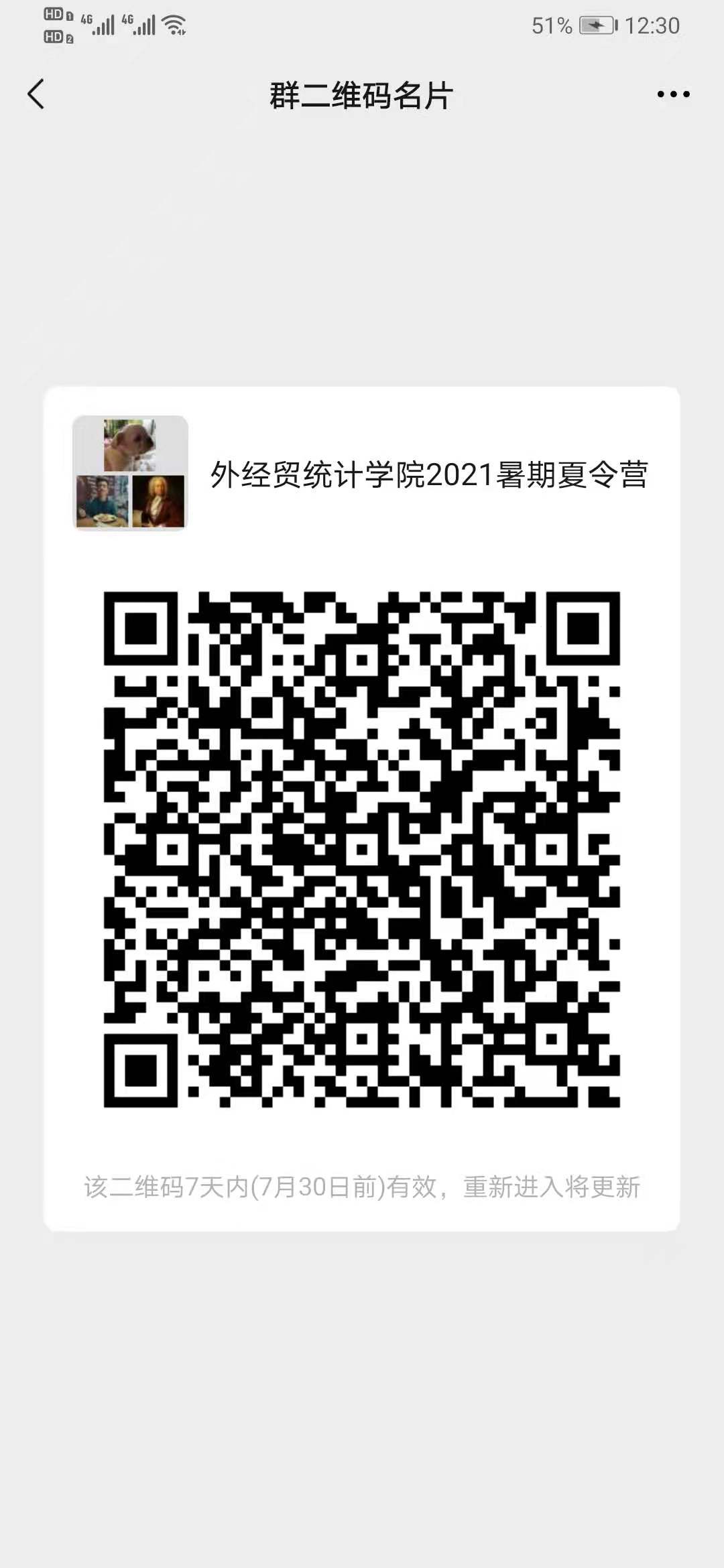 统计学院  2021年7月20日 